32- заседание 27- созыва KАРАР                                                                            РЕШЕНИЕ27 август 2018 йыл  						27 августа 2018 года						№151                                             О публичных слушанияхпо проекту решения Совета сельского поселения Султанбековский сельсовет муниципального района Аскинский район Республики Башкортостан «О внесении изменений  и дополненийв Устав сельского поселения Султанбековский сельсовет муниципального районаАскинский район Республики Башкортостан»В соответствии со статьей 28 Федерального закона от 06 октября 2003года  №131 «Об общих принципах организации местного самоуправления в Российской Федерации», Совет сельского поселения Султанбековский сельсовет муниципального района Аскинский район Республики Башкортостан р е ш и л:          1. Провести публичные слушания по прилагаемому проекту  решения Совета сельского поселения Султанбековский сельсовет муниципального района Аскинский район «О внесении изменений  и дополнений в Устав сельского поселения Султанбековский сельсовет муниципального района Аскинский район Республики Башкортостан»11 сентября 2018 года в  9 часов в зале  заседаний Администрации сельского поселения Султанбековский сельсовет муниципального района Аскинский район по адресу: д.Султанбеково  ул. Центральная д. 333. Для подготовки и проведения  публичных слушаний по проекту решения Совета « О внесении  изменений  и дополнений в Устав сельского поселения Султанбековский сельсовет муниципального района Аскинский  район Республики Башкортостан» образовать комиссию в следующем составе:Шарафутдинов Ф.Ф.– председатель комиссии, депутат                                        по  округу № 3Саяпов З.М. –  секретарь комиссии, депутат по округу  № 6Рахимьянов Р.М.- член комиссии, депутат по округу № 5        4. Установить, что   письменные предложения жителей сельского поселения Султанбековский сельсовет муниципального района Аскинский район Республики Башкортостан по проекту  решения Совета о внесении изменений и дополнений в Устав сельского поселения Султанбековский сельсовет муниципального района Аскинский район Республики Башкортостан направляются в Администрацию сельского поселения Султанбековский сельсовет муниципального района Аскинский район по адресу: д. Султанбеково , ул. Центральная,д.33 ,  каб. № 16  с 9.00 до 17.00 часов в период со дня обнародования настоящего решения до  10 сентября   2018 года    5.Обнародовать настоящее решение  на информационном стенде в здании Администрации  сельского поселения  Султанбековский сельсовет  по адресу: д. Султанбково,ул. Центральная,д.33.Глава сельского поселения Султанбековский сельсоветмуниципального района Аскинский район Республики БашкортостанФ.Ф.ШарафутдиновБАШҠОРТОСТАН РЕСПУБЛИКАҺЫАСҠЫН  РАЙОНЫМУНИЦИПАЛЬ РАЙОНЫНЫҢСОЛТАНБӘК АУЫЛ СОВЕТЫАУЫЛ  БИЛӘМӘҺЕ ХАКИМИӘТЕ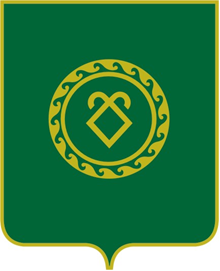 АДМИНИСТРАЦИЯСЕЛЬСКОГО ПОСЕЛЕНИЯСУЛТАНБЕКОВСКИЙ СЕЛЬСОВЕТМУНИЦИПАЛЬНОГО РАЙОНААСКИНСКИЙ РАЙОНРЕСПУБЛИКА  БАШКОРТОСТАН